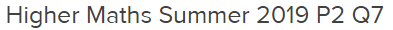 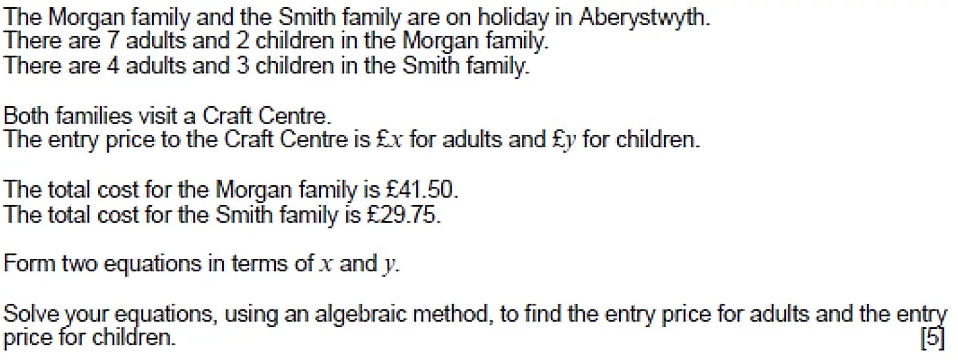 _______________________________________________________________________________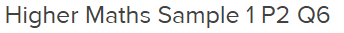 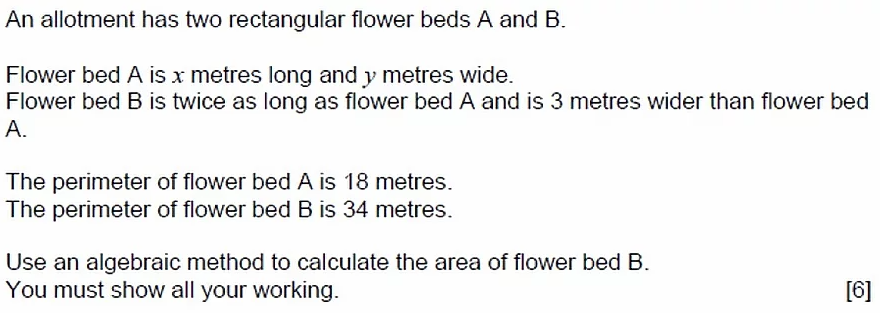 ______________________________________________________________________________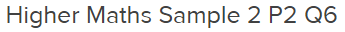 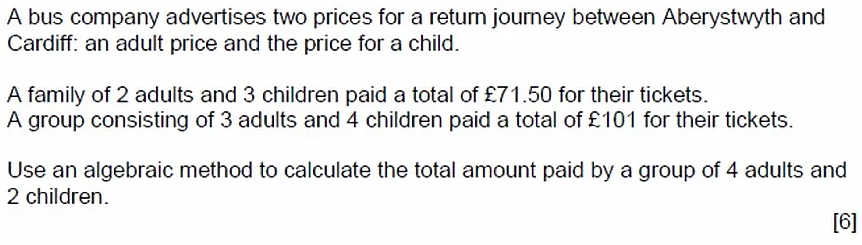 ______________________________________________________________________________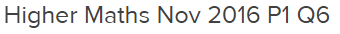 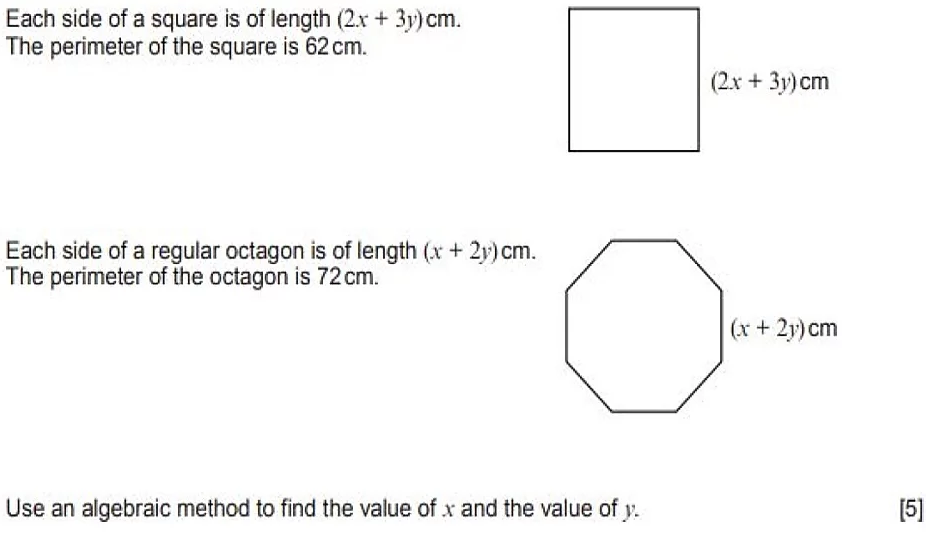 ______________________________________________________________________________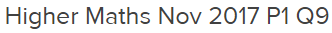 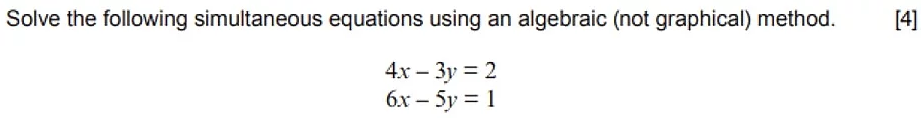 ______________________________________________________________________________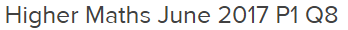 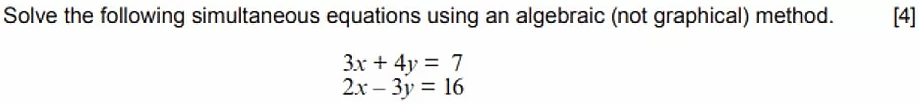 _____________________________________________________________________________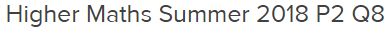 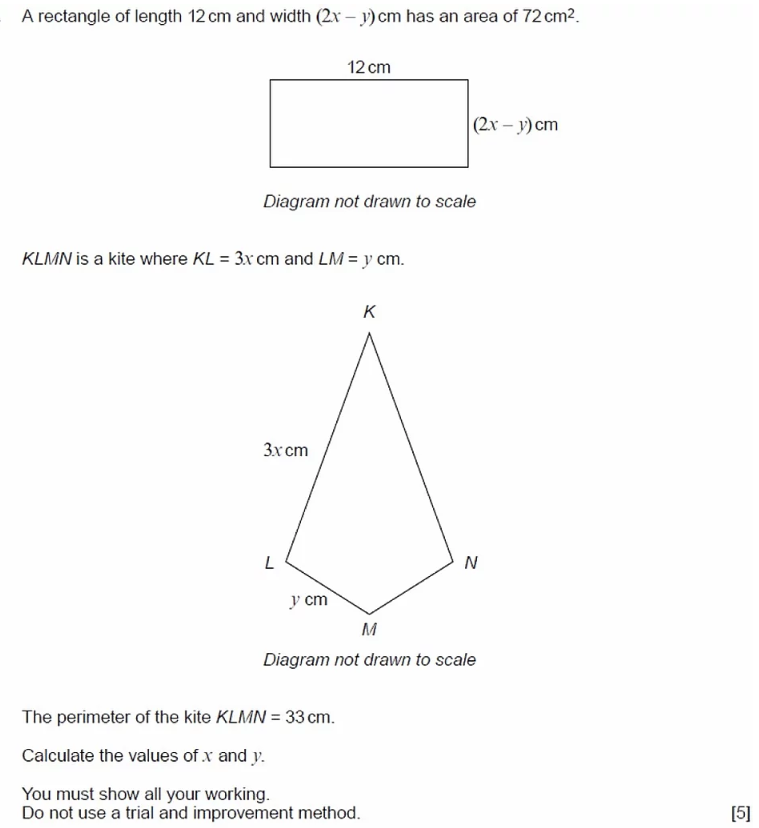 _____________________________________________________________________________